Home	StudySessions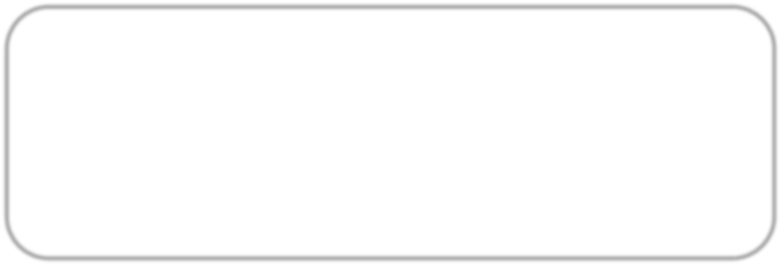 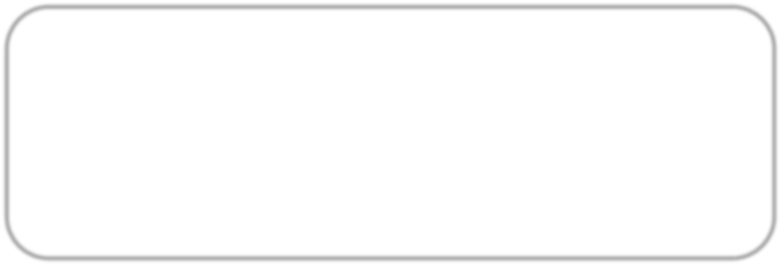 These sessions have been designed by your teachers to bestsupport your revision on the run up to your GCSEs. Please try and complete all sessions for your subjects and remember we are here to help if and when you need it.  Please come and speak with us.Maths FoundationUse the question level feedback to focus on the topics you need to from the list below. You don’t need to do everything on the lists below!Mathswatch login: 18firstname.surname@helston i.e. 18joe.bloggs@helstonEveryone's password is: hexagonNon CalculatorCalculator paperMaths HigherUse the question level feedback to focus on the topics you need to from the list below. You don’t need to do everything on the lists below!Mathswatch login: 18firstname.surname@helston i.e. 18joe.bloggs@helstonEveryone's password is: hexagonNon CalculatorCalculatorEnglish LiteratureEnglish LanguageCombined ScienceLogin into Seneca using your College username (school email) and password.Triple Biology      Login into Seneca using your College username (school email) and password.Triple ChemistryLogin into Seneca using your College username (school email) and password.Triple PhysicsLogin into Seneca using your College username (school email) and password.GeographyGoogle classroom access code:  ahbgwyvHistoryGoogle classroom access code:  le3pph4Also, see our GCSE History Resource Base for past papers and more free revision materials. Art and Graphics(Please speak to your teacher about collecting school resources to support this at home if necessary)FrenchGoogle classroom access code: ihcfbcm 	SpanishGoogle classroom access codes: 	11A Mrs Martin code: lmxwav311B Mrs Martin  code zfguldq     					11B Mrs Barnes    code l4vztgoDramaGoogle classroom access code: zlz4mahMusicContentsContents1Maths Foundation2Maths Higher7English Literature12English Language14Combined Science16Biology18Chemistry19Physics20Geography21History23Art and Graphics25French26Spanish28Drama30Music32QTopicMathsWatch ClipExtra PracticeAnswers1Order integers and decimals2, 32Read and calculate from a table of information63Sequences374Negatives and Calculating the Mean68, 625Reading time tables66Simple area52, 53, 547Read from a scale48Draw a dual bar chart159Substitute into a formula in words9510Simplify algebraic expressions33, 34, 3511Division in context20, 6712Estimation calculation91Estimation pdf (corbettmaths.com)Estimation Answers pdf (corbettmaths.com)13Find missing angles in triangles12114Draw a pie chart12815Substitute negatives into an expression68, 9516Add and subtract fractions7117Multiplying and division in context19, 20Multiplication 2 (corbettmaths.com)Division (corbettmaths.com)Untitled 2 (corbettmaths.com)Division-short (corbettmaths.com)18Fractions and percentages of amounts72, 86, 8719Expand and factorise with single brackets93, 94Expanding Brackets (corbettmaths.com)Factorisation Textbook Exercise – CorbettmathsExpanding Brackets Textbook Answers – CorbettmathsFactorisation Textbook Answers – Corbettmaths20Area in context53, 54, 55, 5621Rotation on a set of axes4922Value for money4123Angles in parallel lines with reasons120Angles in Parallel Lines (corbettmaths.com)Angles-alternate, corresponding (corbettmaths.com)24Ratio and basic probability106, 59Ratio sharing the total (corbettmaths.com)Probability Textbook Exercise – CorbettmathsRatio Textbook Answers – CorbettmathsProbability Textbook Answers – Corbettmaths25Similar shapes and congruency144, 12bSimilar Shapes: Finding Sides Textbook Exercise – CorbettmathsSimilar Shapes: Sides 1 Textbook Answers – Corbettmaths26Vector calculation174Column Vectors (corbettmaths.com)Column Vectors Textbook Answers – CorbettmathsQTopicMathsWatch ClipExtra PracticeAnswers1Read from a table of information62Calculate change223Midway points27Midpoint of Two Numbers pdf (corbettmaths.com)Midpoint of Two Numbers Textbook Answers – Corbettmaths4Continue a pictorial pattern375Multiplication and division in context19, 20Multiplication 2 (corbettmaths.com)Division (corbettmaths.com)Untitled 2 (corbettmaths.com)Division-short (corbettmaths.com)6Factors, multiples and primes287Find the mean from a discrete table1308Division and time calculation20, 6a, 6bDivision (corbettmaths.com)Time Calculations Textbook Exercise – CorbettmathsDivision-short (corbettmaths.com)Time Answers (corbettmaths.com)9Proportion in context and unit conversion4210Identify and use equivalent fractions2511Distance-time graphs14312Substitution and using a calculator95, 7713Index laws131, 82, 34, 3514Solve equations and inequalities135, 13915Forming and solving equations (perimeter)524-forming-and-solving-equations.pdf (mathsgenie.co.uk)4-forming-and-solving-equationsans.pdf (mathsgenie.co.uk)16Scatter graphs12917Ratio and fraction problem38, 106, 7218Standard form83Standard Form Textbook Exercise – CorbettmathsMicrosoft Word - Video 300.docx (corbettmaths.com)19Find the area of a trapezium56Area of a Trapezium (corbettmaths.com)Area of a Trapezium Textbook Answers – Corbettmaths20Percentage increase10821Stem and leaf diagrams128b22Plot an equation of a straight line9623Percentages and fractions of amounts87, 7224Frequency treesCorbett Maths video 376Frequency Trees Textbook pdf (corbettmaths.com)Worksheet Answers – Corbettmaths (search for 376)25Find missing angles using interior angles of regular polygons12326Probability tree diagrams151Tree Diagrams (corbettmaths.com)Tree Diagrams Textbook Answers – CorbettmathsQTopicMathsWatch ClipExtra PracticeAnswers1Angles in parallel lines with reasons120Angles in Parallel Lines (corbettmaths.com)Angles-alternate, corresponding (corbettmaths.com)2Multiplying and division in context19, 20Multiplication 2 (corbettmaths.com)Division (corbettmaths.com)Untitled 2 (corbettmaths.com)Division-short (corbettmaths.com)3Substitute in to a formula in words954Division in context20, 675Enlargement with a negative scale factor181a, 181bNegative Scale Factors Textbook Exercise – CorbettmathsEnlargements: Negative Scale Factor Textbook Answers – Corbettmaths6Substitute negatives in to an expression68, 957Functions215Functions Textbook Exercise – CorbettmathsFunctions Textbook Answers – Corbettmaths8Calculate using exchange rates1059Fractions and percentages of amounts86, 7210Completing the square209aCompleting the square (corbettmaths.com)Completing the Square Textbook Answers – Corbettmaths11Reverse percentagesReverse Percentages Video – CorbettmathsReverse Percentages Textbook Exercise – CorbettmathsReverse Percentages Textbook Answers – Corbettmaths12Plot equations of non-linear graphs9813Read IQR from box plots and compare18714Draw and calculate using a Venn DiagramVenn Diagrams Video – CorbettmathsVenn Diagrams (corbettmaths.com)venn-diagrams-answers.pdf (corbettmaths.com)15Solve simultaneous equations16216Understanding y=mx+c9717Proof recurring decimals to fractions189Recurring Decimals pdf (corbettmaths.com)Recurring Decimals Textbook Answers – Corbettmaths18Area problem53, 54, 2419Change the subject of a formula136, 19020Index laws and simplify algebraic fractions82, 131, 154, 21021Expand and rationalising surds20722Similar shapes with volume and ratio201Similar Shapes Area Volume (corbettmaths.com)Similar Shapes Area Volume Textbook Answers – Corbettmaths23Tree diagrams for dependent events175, 20424Geometric sequencesGeometric Progressions Video – CorbettmathsEdexcel Post-16 Maths_CH08 Geometric sequences_stretch lesson.indd (collins.co.uk)Answers included on the worksheet25Expand triple bracketsExpanding Three Brackets Video – CorbettmathsExpanding Three Brackets (corbettmaths.com)Worksheet Answers – Corbettmaths (search for 15)26Exact trig values173Exact Trig Values (corbettmaths.com)Microsoft Word - Video 341.docx (corbettmaths.com)QTopicMathsWatch ClipExtra PracticeAnswers1Volume problem solving115Volume of a Cuboid (corbettmaths.com)Untitled 2 (corbettmaths.com)2Understand and solve inequalities138, 1393Find the mean from a discrete table1304Proportion in context425Division and time calculation20, 6a, 6bDivision (corbettmaths.com)Time Calculations Textbook Exercise – CorbettmathsDivision-short (corbettmaths.com)Time Answers (corbettmaths.com)6Ratio and fraction problem38, 106, 727Perimeter of a compound shape involving circlesArea of Compound Shapes Video – CorbettmathsandPerimeter of a Semi-circle Video – CorbettmathsArea of Compound Shapes (corbettmaths.com)andPerimeter of a Semi-Circle (corbettmaths.com)Area-of-Compound-Shapes-answers.pdf (corbettmaths.com)andPerimeter of a Semi-Circle Textbook Answers – Corbettmaths8Forming and solving equations (perimeter)524-forming-and-solving-equations.pdf (mathsgenie.co.uk)4-forming-and-solving-equationsans.pdf (mathsgenie.co.uk)9Find the area of a trapezium5610Find missing angles using interior angles12311Calculate a combined meanMicrosoft Word - Reverse Means (jonesthesum.co.uk)Answers at the bottom of the sheet.12Area of a sector167Area of a Sector (corbettmaths.com)Area of a Sector Textbook Answers – Corbettmaths13Calculate a percentage change10914Volume problem involving cost53, 54, 55, 56, 2215Stem and leaf diagrams128b16Pythagoras' Theorem, trigonometry and bearings150, 168, 12417Calculate compound interest16418Finding the turning point of a quadratic209c andQuadratic Graphs: Completing the Square Video – CorbettmathsPowerPoint Presentation (mathsmadeeasy.co.uk)Turning Points of Quadratic Graphs Answers - MME (mathsmadeeasy.co.uk)19Volume of prisms in context11920Read from histograms20521Calculate with mass, density and volume14222Volume and surface area of a sphere169Volume of a Sphere Exercise 361 (corbettmaths.com)Surface Area of a Sphere (corbettmaths.com)Volume of a Sphere Textbook Answers – CorbettmathsSurface Area of a Sphere Textbook Answers – CorbettmathsSessionContentDetails or resources needed1Paper 1- R and J: plot revision- create a storyboard of the major events from the playSee Google Classroom: Y11 Literature 12Paper 1- R and J: context revision- use the context notes to add to your key image bookletSee Google Classroom: Y11 Literature 23Paper 1- R and J: Big Ideas revisionSee Google Classroom: Y11 Literature 34Paper 1- R and J: PracticePapers and Past Paper revisionSee Google Classroom: Y11 Literature 45Paper 1- R and J: key quotation revisionSee Google Classroom: Y11 Literature 56Paper 1- A Christmas Carol: plot revision- create a storyboard of the major events from the playSee Google Classroom: Y11 Literature 67Paper 1- A Christmas Carol: Context revision- use the context notes to add to your revision notesSee Google Classroom: Y11 Literature 78Paper 1- A Christmas Carol: BigIdeas revisionSee Google Classroom: Y11 Literature 89Paper 1- A Christmas Carol: PracticePapers and Past PapersSee Google Classroom: Y11 Literature 910Paper 1- A Christmas Carol: key quotation revisionSee Google Classroom: Y11 Literature 1011Paper 2- An Inspector Calls: plot revision- create a storyboard of the major events from the playSee Google Classroom: Y11 Literature 1112Paper 2- An Inspector Calls: context revision- use the context notes to add to your revision notesSee Google Classroom: Y11 Literature 1213Paper 2- An Inspector Calls: BigIdeas revisionSee Google Classroom: Y11 Literature1314Paper 2- An Inspector Calls: PastPapers and Practice PapersSee Google Classroom: Y11 Literature 1415Paper 2- An Inspector Calls: Key quotation revisionSee Google Classroom: Y11 Literature 1516Paper 2- unseen poetry- howto answer the questions- guide and practiceSee Google Classroom: Y11 Literature 1617Paper 2- unseen poetry- a step by step lesson using one poem as an exampleSee Google Classroom: Y11 Literature 1718Paper 2- unseen poetry- guided lesson with exemplarsSee Google Classroom: Y11 Literature 1819Paper 2- unseen poetry- past papers and practice papersSee Google Classroom: Y11 Literature 1920Paper 2- unseen poetry- compare your response to an exemplar and make self- improvements.See Google Classroom: Y11 Literature 20SessionContentDetails or resources needed1Paper 1 Language revision: Reading section- whole paper approaches - questions 1 and 2See Google Classroom: Y11 Language 12Paper 1 Language revision: Reading section- Q3 and 4See Google Classroom: Y11 Language 23Paper 1 Language revision: Reading Section- whole paperSee Google Classroom: Y11 Language 34Paper 1 Language Revision: Reading Section: structural device revision (Q3)See Google Classroom: Y11 Language  45Paper 1 Language Revision: Reading Section: evaluating language (Q4)See Google Classroom: Y11 Language  56Paper 1 Language Creative Writing: planning, structure, punctuation and writing with detailSee Google Classroom: Y11 Language  67Paper 1 Language Creative Writing: planning, structure, punctuation and writing with detailSee Google Classroom: Y11 Language  78Paper 1 Language Creative Writing: creating strong characters in your writingSee Google Classroom: Y11 Language  89Paper 1 Language Creative Writing: shaping stories: structure and show not tellSee Google Classroom: Y11 Language  910Paper 1 Language Creative Writing: how to use the picture to help plan your descriptive writing: easy guide to using paragraphs.See Google Classroom: Y11 Language 1011Paper 2: reading revision- Question 2 and 4 comparingSee Google Classroom: Y11 Language 11and summarising- Mountains12Paper 2: reading revision- full paper two. Annotating your paper and Q1, Q2See Google Classroom: Y11 Language 1213Paper 2: reading revision- revising key terminology and Q3, Q4See Google Classroom: Y11 Language 1314Paper 2: reading revision- Q4 short extract revision with improvement pointsSee Google Classroom: Y11 Language 1415Paper 2: reading revision- this is a full past paper expected to take 60 minutesSee Google Classroom: Y11 Language 1516Paper 2: writing revision:10 different exam questions. Use this to practise planning or practise different parts of your writing or different formsSee Google Classroom: Y11 Language 1617Paper 2: writing revision: structured reading and writing activity to help your writingSee Google Classroom: Y11 Language 1718Paper 2: writing revision- rewrite a persuasive essay to improve itSee Google Classroom: Y11 Language  1819Paper 2: writing revision:practise your speech writing using this structured resourceSee Google Classroom: Y11 Language 1920Paper 2: writing revision: 200 word challenge. See Google Classroom: Y11 Language  20SessionContentDetails or resources neededDetails or resources needed1B1 - Cell BiologySeneca Learning Biology Course: Cell Biology Folder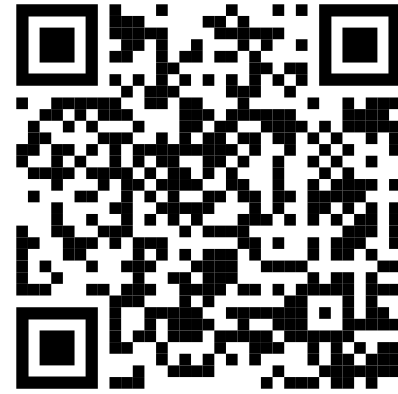 2B2 - OrganisationSeneca Learning Biology Course: Organisation Folder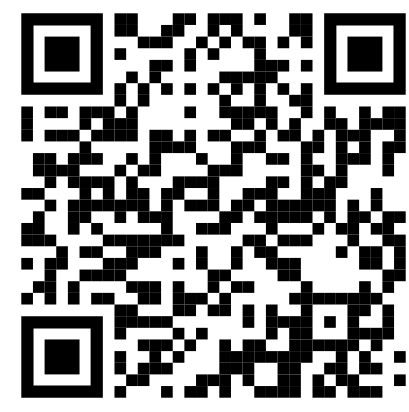 3B3 - Infection                          and ResponseSeneca Learning Combined Science: Biology Course: Infection and Response Folder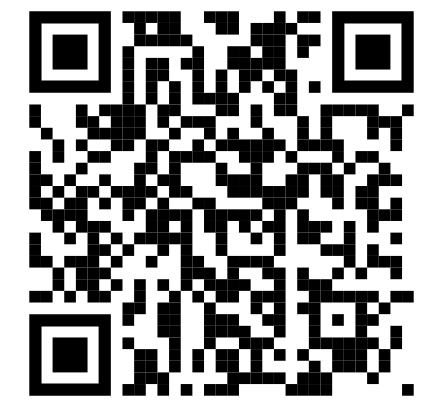 4B4 - BioenergeticsSeneca Learning Combined Science: Biology Course: Bioenergetics Folder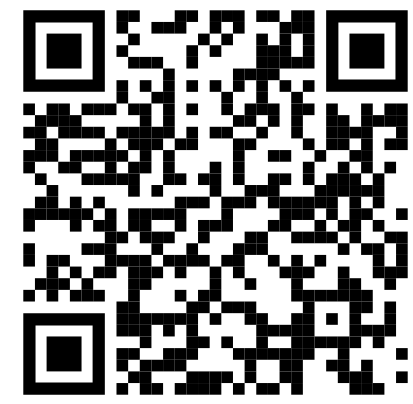 5B5 - Homeostasis and ResponseSeneca Learning Combined Science: Biology Course: Homeostasis and Response Folder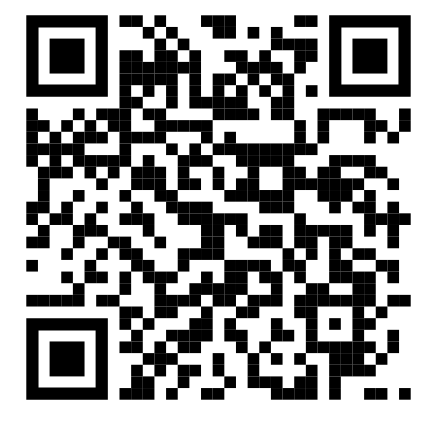 6B6 - Inheritance, Variation and EvolutionSeneca Learning Combined Science: Biology Course: Variation and Evolution Folder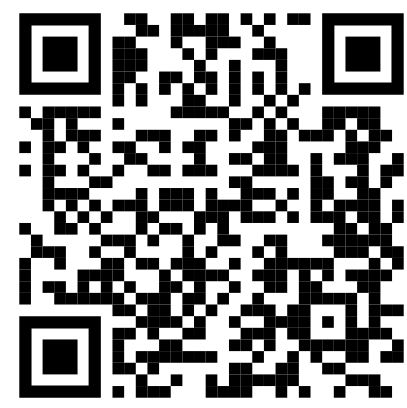 7B7 – EcologySeneca Learning Combined Science: Biology Course: Ecology Folder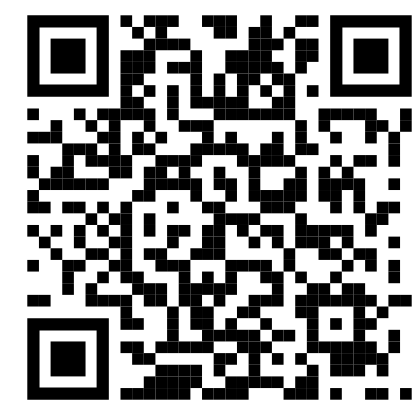 8C1 - Atomic Structure   and the                     Periodic TableSeneca Learning Combined Science: Biology Course: Atomic Structure and the Periodic Table Folder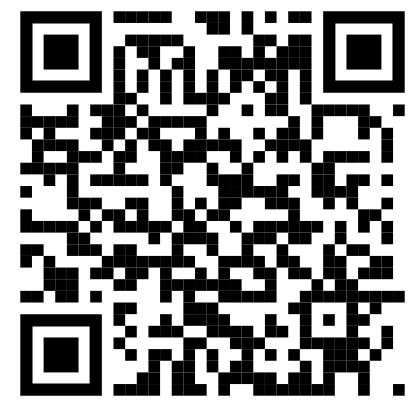 9C2 - Bonding, Structure, and the Properties of MatterSeneca Learning Combined Science: Chemistry Course: Bonding, Structure, and the Properties of Matter Folder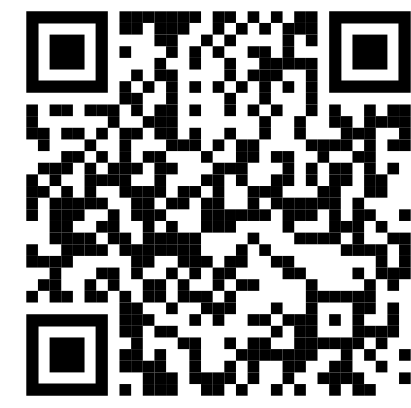 10C3 - Quantitative ChemistrySeneca Learning Combined Science: Chemistry Course: Quantitative Chemistry Folder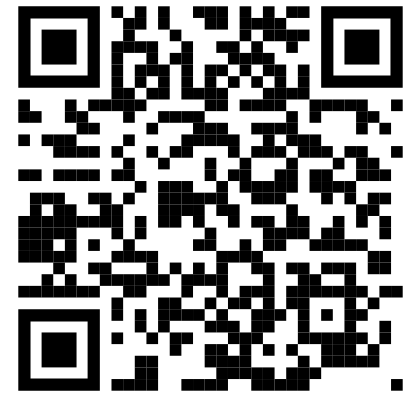 11C4 - Chemical ChangesSeneca Learning Combined Science: Chemistry Course: Chemical Changes Folder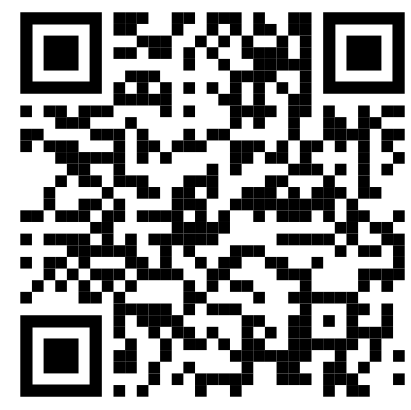 12C5 - Energy ChangesSeneca Learning Combined Science: Chemistry Course: Energy Changes Folder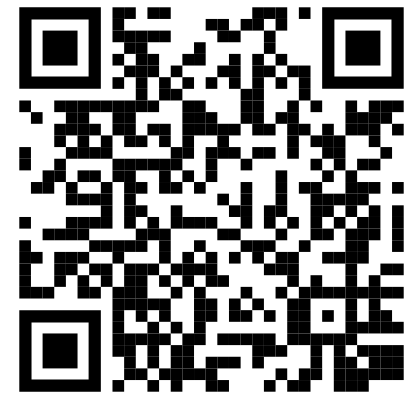 13C6 - The Rate and Extent ofChemical ChangeSeneca Learning Combined Science: Chemistry Course: The Rate and Extent of Chemical Change FolderSeneca Learning Combined Science: Chemistry Course: The Rate and Extent of Chemical Change Folder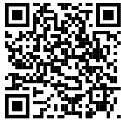 14C7 – Organic ChemistrySeneca Learning Combined Science: Chemistry Course Organic Chemistry Folder Seneca Learning Combined Science: Chemistry Course Organic Chemistry Folder 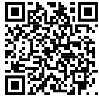 15C8 – Chemical AnalysisSeneca Learning Combined Science: Chemistry Course: Chemical Analysis FolderSeneca Learning Combined Science: Chemistry Course: Chemical Analysis Folder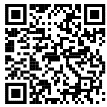 16 C9 – Chemistry of    the atmosphere           Seneca Learning Combined Science: Chemistry Course: Chemistry of the atmosphere FolderSeneca Learning Combined Science: Chemistry Course: Chemistry of the atmosphere Folder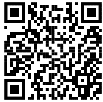 17 C10 – Using     ResourcesSeneca Learning Combined Science: Chemistry Course: Using Resources Folder Seneca Learning Combined Science: Chemistry Course: Using Resources Folder 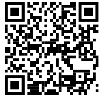 18P1 - EnergySeneca Learning Combined Science: Physics Course: Energy FolderSeneca Learning Combined Science: Physics Course: Energy Folder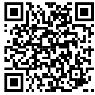 19P2 - ElectricitySeneca Learning Combined Science: Physics Course: Electricity FolderSeneca Learning Combined Science: Physics Course: Electricity Folder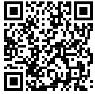 20P3 - Particle Model   of MatterSeneca Learning Combined Science: Physics Course: Particle Model of Matter FolderSeneca Learning Combined Science: Physics Course: Particle Model of Matter Folder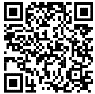 21P4 - Atomic    StructureSeneca Learning Combined Science:Physics Course: Atomic Structure FolderSeneca Learning Combined Science:Physics Course: Atomic Structure Folder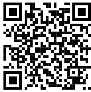 22P5 - ForcesSeneca Learning Combined Science: Physics Course: Forces FolderSeneca Learning Combined Science: Physics Course: Forces Folder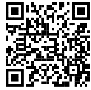 23P6 - WavesSeneca Learning Combined Science: Physics Course: Waves FolderSeneca Learning Combined Science: Physics Course: Waves Folder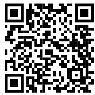  24P7 - MagnetismSeneca Learning Combined Science: Physics Course: Magnetism FolderSeneca Learning Combined Science: Physics Course: Magnetism Folder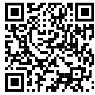  25Required Practicals  Biology Paper 1   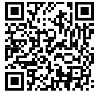 Required Practicals          Biology Paper 2   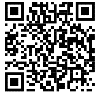  26Required Practicals   Chemistry Paper 1   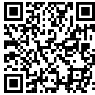  Required Practicals    Chemistry Paper 2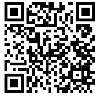  27 Required Practicals    Physics Paper 1   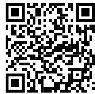 Required Practicals         Physics Paper 2 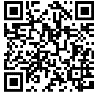  Session Content  Details or resources needed  Details or resources needed 1B1 - Cell BiologySeneca Learning Biology Course: Cell Biology Folder2B2 - OrganisationSeneca Learning Biology Course: Organisation Folder3B3 - Infection                          and ResponseSeneca Learning Combined Science: Biology Course: Infection and Response Folder4B4 - BioenergeticsSeneca Learning Combined Science: Biology Course: Bioenergetics Folder5B5 - Homeostasis and ResponseSeneca Learning Combined Science: Biology Course: Homeostasis and Response Folder6B6 - Inheritance, Variation and EvolutionSeneca Learning Combined Science: Biology Course: Variation and Evolution Folder7B7 – EcologySeneca Learning Combined Science: Biology Course: Ecology Folder  8 Biology required  practicals   All practicals for the Paper 1 exam - 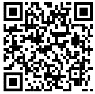   9 Biology required   practicals All practicals for the Paper 2 exam -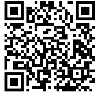 Session Content Details or resources needed Details or resources needed1C1 - Atomic Structure         and the Periodic TableSeneca Learning Combined Science: Biology Course: Atomic Structure and the Periodic Table Folder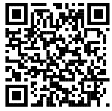 2C2 - Bonding, Structure,    and the Properties of MatterSeneca Learning Combined Science: Chemistry Course: Bonding, Structure, and the Properties of Matter Folder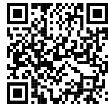 3C3 - Quantitative ChemistrySeneca Learning Combined Science: Chemistry Course: Quantitative Chemistry Folder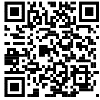 4C4 - Chemical ChangesSeneca Learning Combined Science: Chemistry Course: Chemical Changes Folder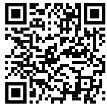 5C5 - Energy ChangesSeneca Learning Combined Science: Chemistry Course: Energy Changes Folder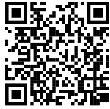 6C6 - The Rate and Extent ofChemical ChangeSeneca Learning Combined Science: Chemistry Course: The Rate and Extent of Chemical Change Folder7C7 – Organic ChemistrySeneca Learning Combined Science: Chemistry Course Organic Chemistry Folder 8C8 – Chemical AnalysisSeneca Learning Combined Science: Chemistry Course: Chemical Analysis Folder9 C9 – Chemistry of    the atmosphere           Seneca Learning Combined Science: Chemistry Course: Chemistry of the atmosphere Folder10 C10 – Using     ResourcesSeneca Learning Combined Science: Chemistry Course: Using Resources Folder  11Chemistry required    practicals   All practicals for the Paper 1 exam –  Making Salts, Electrolysis,                       Endo/Exothermic reactions and Titrations  12 Chemistry required    practicals  All practicals for the Paper 2 exam – Chromatography, Rates, Analysing Water and Identifying Ions  Session Content Details and resources needed Details and resources needed1P1 - EnergySeneca Learning Combined Science:  Physics Course: Energy Folder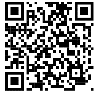 2P2 - ElectricitySeneca Learning Combined Science:   Physics Course: Electricity Folder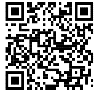 3P3 - Particle Model of MatterSeneca Learning Combined Science:  Physics Course: Particle Model of Matter Folder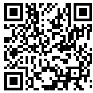 4P4 - Atomic    StructureSeneca Learning Combined Science:    Physics Course: Atomic Structure Folder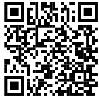 5P5 - ForcesSeneca Learning Combined Science:  Physics Course: Forces Folder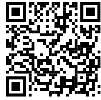 6P6 - WavesSeneca Learning Combined Science:  Physics Course: Waves Folder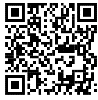 7P7 - MagnetismSeneca Learning Combined Science:  Physics Course: Magnetism Folder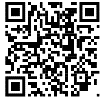 8P8 – Space Seneca Learning Combined Science:    Physics Course: Energy Folder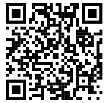  9 Physics required      practicals  All Physics required practicals explained 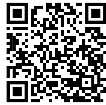 Log into SENECA using your college username (school email) and password. Or you may need to create an account. Complete the modules listed below or refer to the resources that are on google classroom (ahbgwyv). Paper 1 (physical) – blue Paper 2 (human) – yellow  Log into SENECA using your college username (school email) and password. Or you may need to create an account. Complete the modules listed below or refer to the resources that are on google classroom (ahbgwyv). Paper 1 (physical) – blue Paper 2 (human) – yellow  Log into SENECA using your college username (school email) and password. Or you may need to create an account. Complete the modules listed below or refer to the resources that are on google classroom (ahbgwyv). Paper 1 (physical) – blue Paper 2 (human) – yellow  Session Content Resources 1 Changing economic world: Nigeria Case study Material on google classroom – Home study folder – document labelled session 1. 2 Urban issues and challenges: LIC Case study – Lagos SENECA Urban issues and challenges: module 4.1.2 3 The challenges of Resource Management– overview SENECA The Challenge of Resource Management- 6.1 - Resource management. 4 Resource management – water SENECA The Challenge of Resource Management – 6.3 Water 5 The challenges of the Natural hazards – tectonic hazards SENECA The challenges of Natural hazards: module 1.2 Tectonic Hazards  6 The living world – tropical rainforests SENECA The Living world: module 2.2 - Tropical Rainforests 7/8 Physical landscapes of the UK – Rivers (River Tees) SENECA Physical Landscapes of the UK – module 3.3 (all) 9 Changing economic world: Development and aid SENECA The Changing economic world: modules 5.1.1 - 5.1.5, 5.1.10 and 5.1.11 10 Urban issues and challenges: HIC case study – London https://www.internetgeography.net/topics/how-has-urban-change-created-challenges-in-london  11 The challenges of Natural hazards: Global atmospheric circulation and Tropical storms SENECA The challenges of Natural hazards: module 1.3 Weather Hazards 12 The challenge of Natural Hazards: Climate change SENECA The challenges of Natural hazards: module 1.4 Climate change 13/14 Physical landscapes of the UK- Glaciation (Snowdonia National Park) SENECA Physical Landscapes of the UK – module 3.4 (all) 15 The Living world: ecosystems SENECA The Living world: module 2.1 16 Changing economic world: UK case study Material on google classroom – Home study folder – document labelled session 16. 17 Urban issues and challenges: overview SENECA Urban issues and challenges: module 4.1.1 18 The challenges of Natural Hazards – Earthquakes (Amatrice and Nepal) Material on google classroom – Home study folder – document labelled session 18. AND – use the website links below: https://www.internetgeography.net/amatrice-earthquake-case-study  https://www.internetgeography.net/topics/nepal-earthquake-2015 19 Changing economic world: tourism (Kenya) SENECA The Changing economic world: module  5.1.6 Tourism in Kenya 20 The living world: Cold environments (Alaska) SENECA The Living world: module 2.4 Tundra and polar environments. SessionUnitGoogle Classroom Link1Did anybody really care about health in Medieval England?https://classroom.google.com/c/NTI4Nzg5OTYyODI3/m/NTkyODI2NzE3NTg5/details2Early Modern Health:  More of the same?https://classroom.google.com/c/NTI4Nzg5OTYyODI3/m/NTkyODI4MDAzNTI1/details3Why were there so huge changes in people’s health, 1750-1900?https://classroom.google.com/c/NTI4Nzg5OTYyODI3/m/NTYyODg5ODY2Mjcx/details4Did changes in public health since 1900 tell a simple story of progress?https://classroom.google.com/c/NTI4Nzg5OTYyODI3/m/NTYyODg5Nzg4Mjcx/details5Majesty – How did Elizabeth use her power?https://classroom.google.com/c/NTI4Nzg5OTYyODI3/m/NTQyNTEwMTI1OTY4/details6“Dangerous people” – Why were there so few Catholics by 1603?https://classroom.google.com/c/NTI4Nzg5OTYyODI3/m/NTkyODI4NDExMzM4/details7Daily Lives – What mattered most to Elizabethans?https://classroom.google.com/c/NTI4Nzg5OTYyODI3/m/NTkyODI5MTY3NzQ1/details8Merry England – What lay behind changes in popular culture?https://classroom.google.com/c/NTI4Nzg5OTYyODI3/m/NTQyNTEwMTYzNjUw/details9Going Global – What did Elizabethan adventurers achieve?https://classroom.google.com/c/NTI4Nzg5OTYyODI3/m/NTkyODMwNTQwMjg3/details10The story of Pendennis Castle,1540-1955https://classroom.google.com/c/NTI4Nzg5OTYyODI3/m/NTkyODMwOTM3NzE5/details11Growing pains – what tensions arose as the USA grew, 1789-1838?https://classroom.google.com/c/NTI4Nzg5OTYyODI3/m/NTkyODMyOTAzMDk5/details12Visions – How did different groups see the American West, 1839-1860?https://classroom.google.com/c/NTI4Nzg5OTYyODI3/m/NTkyODMzMDYwMDgw/details13“A new birth of freedom” – What sense can be made of the Civil War and its aftermath?https://classroom.google.com/c/NTI4Nzg5OTYyODI3/m/NTYyODkwNjk1MDE2/details14Smoke and Blood – Settlement and conflict on the Plains, 1861-1877https://classroom.google.com/c/NTI4Nzg5OTYyODI3/m/NTkyODM0NTMxNTk3/details15We the people – How did the lives of Americans change, 1877-1900?https://classroom.google.com/c/NTI4Nzg5OTYyODI3/m/NTkyODM1MjA3OTgx/details16Democracy to dictatorship – How did the Nazis take control of Germany so quickly?https://classroom.google.com/c/NTI4Nzg5OTYyODI3/m/NTYyODkwODUyMzM5/details17Taking a stand – What made it so hard to oppose Nazi rule?https://classroom.google.com/c/NTI4Nzg5OTYyODI3/m/NTkyODM2NzAyNzI4/details18Dem Deutschen Volke – How did the lives of the German people change, 1933-1945?https://classroom.google.com/c/NTI4Nzg5OTYyODI3/m/NTkyODM2NTc3MjU0/details19Germany in war – What was the impact of the Second World War on the German people?https://classroom.google.com/c/NTI4Nzg5OTYyODI3/m/NTkyODM3NjEwODQx/details20Occupation – What did Nazi rule mean for the people of Europe, 1939-1945?https://classroom.google.com/c/NTI4Nzg5OTYyODI3/m/NTkyODM4NDI4MDg1/detailsSessionPractical tasksDetails or resources needed1&2Developing your research part 1Find two extra artists or designers/ 5 images for each. Layout in sketchbook with title and short written analysis.3&4Developing your research part 2Using any material, create a close up study or response to your chosen artist.Add this to your research page.5&6Developing your research part 3Add an artist image analysis to your research page/s7&8Primary research/ recordingTake 10 photographs or create 2 drawings inspired by your chosen starting point or artist.9&10Use your primary research to create new imagesUse any material (including digital) to create two images inspired by your primary research photographs/ drawings. 11&12Use Photopea to edit your primary imagesPhotopea is free to use onlinewww.photopea.comSome tutorials you could follow13&14Lay out work from sessions 4-6 in sketchbookInclude clear images of your work and include annotations explaining what you have done and why.15&16Developing your own ideas through sketchingConnected to your starting point, whilst making links with your artists studied, sketch out two developments for final piece ideas.17&18Developing ideas furtherCreate another sketchbook page/s further developing your idea/s.19&20Finalising your ideaReferring back to sessions 8 & 9 refine your chosen idea, this could mean making a small final piece in your sketchbook.SessionContentDetails or resources needed1Listeningpractice2Listeningtips3ListeningFree listening practice4ListeningPast paper links5ReadingLanguagesonline 6Readingpractice7ReadingPast paper links 8ReadingFree reading practice9SpeakingRole plays10Speakingphotocards11SpeakingPast paper links12Speaking Theme 1 with Alexa13WritingDescribing a photo14Writing40 word task15Writingtranslation16Writing90 word task.   Past paper writing  150 word17GrammarTex’s French grammar  Languages online18Vocabulary1 Join the year 11 Quizlet class and revise as many different sets as possible on a regular basis2 Go to your own class google classroom and revise sets3: Go back over L6 lessons in your google classroom and practise key vocabulary19VocabularyGoogle classroom vocab booklet  test yourself on key words out of context to help in all skill areasKnowledge organiser - full course - revise key vocabulary by themeMake mind maps and flashcards on the different themesViva vocabulary testing powerpoint - complete the tests, check your answers and create revision materials and continue to revise any vocabulary you find challenging.General revision vocab/ all skills/ Grammar on BBC Bitesize20Vocabulary/ writing/speakingMake your own revision mat of vocab you can use in any situation to link your writing/ speaking together Take time to learn the key phrases you have chosen for each boxDon’t overfill your boxes, learn 3-6 phrases well per box so you can recall them more easily.SessionContentDetails or resources needed1ListeningSeneca learning: ensure you have an account. Choose the listening tests to practise your skills. You can also work through different topic areas to practise your vocabulary before completing the themed listening tests.2ListeningPast , now or future listening questions - practise and mark - look at the transcripts to learn any key vocab.3Listeningpositive/negative/  both style questions- practise and mark - look at the transcripts to learn any key vocab.4ListeningPast paper practice Follow the links on the slide for past listening papers. Mark your answers and go over transcripts highlighting vocabulary to learn. More even more papers follow this link and work on the AQA papers. You could try papers from other exam boards for further practice though topics may differ slightly.5ReadingLanguages online website GCSE reading practice6ReadingPractice reading questions booklet - complete activities and then use the answer booklet to check how you have done. Once you have done an exercise, note and learn any challenging vocabulary.7ReadingPast paper reading practice  complete and mark papers. Make revision materials for any vocab you found challenging.8ReadingSeneca learning: ensure you have an account. Practise key topic vocabulary to help you with your reading skills.9SpeakingRole plays to practise: prepare them and then work through them with the teacher script from the notes tab.10SpeakingPhoto cards to practise    Quizlet of photo description.11SpeakingGeneral conversation: ensure you have completed all 3 sets of question on Holidays  School  and Family+leisure- these should be in your google classroom for reference.12Speaking Quizlet: Ensure you know your question words13WritingDescribing a photo tasks Complete the tasks and get them marked by your teacher.14Writing40 word essay practice - write answers to the questions. Get them marked by your teacher.15Writing Translation practice questions - use the mark schemes to check your answers. Practise any questions you have found tricky16Writing90 word essay questions to practise: Plan and write essays. Get them marked by your teacher.17GrammarRevise key verbs in different tenses crib sheet  Choose some key verbs to learn that you could use in almost any writing or speaking situation. Quizlet  past    present   future18Vocabulary1 Join the year 11 Quizlet classroom and revise as many different sets as possible on a regular basis2 Go to your own class google classroom and revise sets3: Go back over L6 lessons in your google classroom and practise key vocabulary19VocabularyVocabulary learning booklet: test yourself on key words out of context to help in all skill areasKnowledge organiser - full course - revise key vocabulary by themeMake mind maps and flashcards on the different themesViva vocabulary testing powerpoint - complete the tests, check your answers and create revision materials and continue to revise any vocabulary you find challenging.General revision vocab/ all skills/ Grammar on BBC Bitesize20Vocabulary/ writing/speakingMake your own revision mat of vocab you can use in any situation to link your writing/ speaking together by using th TORTILLAS ppt Take time to learn the key phrases you have chosen for each boxDon’t overfill your boxes, learn 3-6 phrases well per box so you can recall them more easily.SessionContentDetails or resources needed1Revise key scenes of Noughts and CrossesScript of Noughts and Crosses. You decide which 4 scenes are the most important and why.2Structure of Noughts and CrossesWrite a plot timeline of Noughts and Crosses.3Key Themes of Noughts and CrossesIdentify the key themes of Noughts and Crosses and find quote to support your ideas.4The Playwright and context of Noughts and CrossesUse the internet to find out about the author, research her reasons for writing Noughts and Crosses.5Genre and StyleWhat are the genre and style of N&C and what are the key indicators of them?6CharactersCreate a role on the wall for each character. On the inside write their internal emotions/thoughts/feelings, on the outside how they present to others. 7Types of StagingIdentify 6 different types of staging, draw a diagram to show the staging then annotate with positive and negative notes for each stage type.8SetDesign a stage set for Act 1 Scene 12 taking into account the style and genre of the play.9Lighting and SoundRevise the definitions of the key words and design lighting and sound for Act 2 Scene 24.10CostumeDesign and label costumes for two contrasting characters in N&C.11Practice questionAnswer section A of the 2017 paper in the Additional Practice section on Google Classroom12Practice questionAnswer section B of the 2017 paper in the Additional Practice section on Google Classroom13Practice questionAnswer section A of the 2018 paper in the Additional Practice section on Google Classroom14Practice questionAnswer section B of the 2018 paper in the Additional Practice section on Google Classroom15Practice questionAnswer section A of the 2019 paper in the Additional Practice section on Google Classroom16Practice questionAnswer section B of the 2019 paper in the Additional Practice section on Google Classroom17Live TheatreResearch contextual information about One Man Two Guvnors and the National Theatre18Live TheatreMake revision notes on the design and technical aspect of One Man Two Guvnors (lighting, sound, costume, set and props, semiotics)19Live TheatreMake revision notes on the acting aspect of One Man Two Guvnors (one particular character, a key scene, the opening scene or final scene)20Live Theatre – Practice questionAnswer section C of the 2019 paper in the Additional Practice section on Google ClassroomSessionContentDetails or resources needed (In the RevisionPack)1AOS 1: Coronation Anthems and Oratorios of HandelRevise the key words for this strand from the presentation found on this link:https://classroom.google.com/u/2/c/Mzk2ODQ1ODQzNTY4/a/NTk0MzEwNDA3NDg3/details2AOS 1: Orchestral music of Haydn, Mozart and BeethovenWatch this analysis video on Rondo from Mozart’s Clarinet Concertohttps://www.youtube.com/watch?v=IMBIf51JZ7U3AOS 1: Romantic piano music of Schumann and ChopinRomantic Piano Quizhttps://classroom.google.com/u/2/c/Mzk2ODQ1ODQzNTY4/a/NDYzMDA5NDEzNjg3/details4AOS 1: Requiems of the late Romantic period AOS 1 Quizhttps://classroom.google.com/u/2/c/Mzk2ODQ1ODQzNTY4/a/NTk0MzEwMDQ3MTgx/details5AOS 2: Rock music of the Sixties and SeventiesRock Music Quizhttps://classroom.google.com/u/2/c/Mzk2ODQ1ODQzNTY4/a/NTk0Mjk5NjY5ODA0/details6AOS 2: Musicals of BroadwayLittle Shop of Horrors Practice questionshttps://classroom.google.com/u/2/c/Mzk2ODQ1ODQzNTY4/a/NTcxNDk5Nzg0MDUy/details7AOS 2: Film and gaming MusicRead the introduction on the questions document, listen to the MP3 AUDIO FILE (about three times) and answer the questions on the google doc. When you have finished, compare your answers with the answers document.https://classroom.google.com/c/Mzk2ODQ1ODQzNTY4/a/NTk0MzE2ODM3OTg5/details8AOS 2: Popular music from 1990s to present dayTaylor Swift Quizhttps://classroom.google.com/u/2/c/Mzk2ODQ1ODQzNTY4/a/NTA5Njg3MTAwMTQ1/details9AOS 2: Little Shop of Horrors (set work)Listen, revise and make mind mapshttps://classroom.google.com/u/2/c/Mzk2ODQ1ODQzNTY4/a/NTc5MDAxNjQ1MDU3/details10AOS 3: BluesBlues independent listeninghttps://classroom.google.com/u/2/c/Mzk2ODQ1ODQzNTY4/a/NTExMTY1NDE4MTYz/details11AOS 3: Fusion music inc. African/ Caribbean musicReggae Quizhttps://classroom.google.com/u/2/c/Mzk2ODQ1ODQzNTY4/a/NTIxNjYyNzI0NzQ1/details12AOS 3: Contemporary Latin musicLatin Music Quizhttps://classroom.google.com/u/2/c/Mzk2ODQ1ODQzNTY4/a/NTI4MTAxMDYxNDY0/details13AOS 3: Contemporary folk music of the British IslesFolk Music Quizhttps://classroom.google.com/u/2/c/Mzk2ODQ1ODQzNTY4/a/NTI1ODgwMjc3OTUw/details14AOS 4: Orchestral music of CoplandKey features listeninghttps://classroom.google.com/u/2/c/Mzk2ODQ1ODQzNTY4/a/NTk0MzAxOTU0NzE2/details15AOS 4: British music of Arnold, Maxwell-Davies, Britten and TavenerOrchestral instrument recognitionhttps://classroom.google.com/u/2/c/Mzk2ODQ1ODQzNTY4/a/NTYxNjcyNDU5MzU3/details16AOS 4: Orchestral music of Bartok and KodalyAOS 4 Quizhttps://classroom.google.com/u/2/c/Mzk2ODQ1ODQzNTY4/a/NTk0MzA0Mzk0NzM1/details17AOS 4: Minimalist music of Steve Reich and John AdamsRevision and practice questionhttps://classroom.google.com/u/2/c/Mzk2ODQ1ODQzNTY4/a/NTk0MzA1ODQ2ODA1/details18Aural TrainingTime signature recognitionhttps://classroom.google.com/u/2/c/Mzk2ODQ1ODQzNTY4/a/MzQ1NDc0OTUxNDY5/details19Aural TrainingIntervals recognitionhttps://classroom.google.com/u/2/c/Mzk2ODQ1ODQzNTY4/a/NDQwNjc2ODQxOTE2/details20Aural TrainingIdentifying textureshttps://classroom.google.com/u/2/c/Mzk2ODQ1ODQzNTY4/a/NDI3NzQzMjg4NTQ5/details